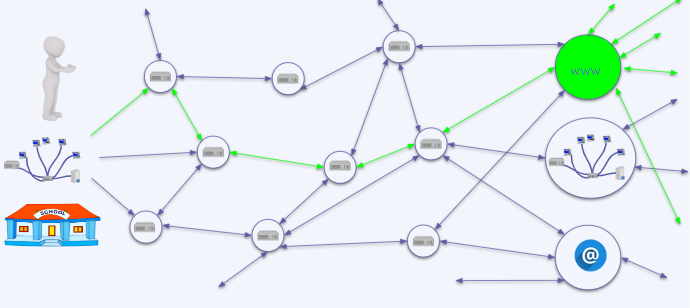 Year Group:4Subject:ComputingTerm:Autumn 1st HalfTopic:Computer Systems and NetworksLinks to Previous LearningWhat you should know:To explain how digital devices functionTo describe how networks connect to other networksTo name input and output devicesTo recognise how networked devices make up the internetTo recognise how digital devices can change the way that we workTo know websites can be shared via the World Wide Web (WWW)To explain how a computer network can be used to shareinformationTo describe how content can be added and accessed on the World Wide Web (WWW)To explore how digital devices can be connectedTo recognise how the content of the WWW is created by peopleTo know the parts of a networkTo be able to discuss the consequences of unreliable contentKey VocabularyKey Vocabularyrouterenables messages to be passed between networks via switchesinterneta global network of networksdigital deviceelectronic object that can store, give and display informationinputa place where, or a device through which, energy or information enters a systemoutputa place where power or information leaves a system.websitea collection of pages under one namewebpagea single page or document on the WWW